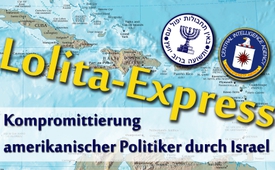 „Lolita-Express“ – Kompromittierung amerikanischer Politiker durch Israel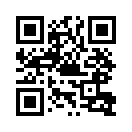 Der ehemalige CIA-Geheimdienstmann Robert David Steele nannte die karibische „Sexinsel“ des amerikanischen Milliardärs Jeffrey Epstein einen Ort für die Sammlung von kompromittierenden Daten und Bildern über ranghohe Politiker. Der israelische Geheimdienst Mossad und der amerikanische CIA nützen sie für ihre Zwecke.„Lolita-Express“ – Kompromittierung amerikanischer Politiker durch Israel

Der ehemalige CIA-Geheimdienstmann Robert David Steele und verschiedene Regierungsinsider bezeichneten die karibische „Sexinsel“ des amerikanischen Milliardärs Jeffrey Epstein als gemeinsame Operation des israelischen Geheimdienstes Mossad und des amerikanischen Geheimdienstes CIA zur Erpressung kompromittierter hochstehender Personen des amerikanischen Establishments.
Jeffrey Epstein war von einem amerikanischen Gericht 2008 wegen kommerziellem Missbrauch minderjähriger Mädchen zu einer äußerst milden Haftstrafe verurteilt worden. Laut Gericht waren in seinem Terminkalender unter anderem 26-mal Bill Clinton und mehrmals auch seine Frau als Kunden vermerkt.
Alle einflussreichen Personen seien großzügig mit Epsteins Privatflugzeug – dem „Lolita-Express“ –  auf die Karibikinsel geflogen worden. Nach Angaben von R.D. Steele waren alle Gebäudekomplexe mit Kameras „gespickt“. 

Zitat R.D. Steele:
„Es gibt Videos einiger mächtiger Leute in den erniedrigendsten Situationen. Wenn das rauskommt, sind nicht nur die Politiker ruiniert, sondern das ganze Erpressungsspiel und der Einfluss, den CIA und Mossad über Washington ausüben, sind vorbei.“von ro.Quellen:https://www.youtube.com/watch?v=6SQiQzd_XA
https://www.youtube.com/watch?v=8SKjBkSAzOo
https://www.youtube.com/watch?v=WMBnKfrLKYM
https://www.youtube.com/watch?v=cbeuMG71nqU
http://www.epochtimes.de/politik/welt/trumps-machtkampf-um-paedogate-betrifft-die-welt-us-regierungsinsider-packt-aus-a2051762.html
https://www.legitim.ch/single-post/2017/02/20/Pizzagate-der-verschwiegene-SkandalDas könnte Sie auch interessieren:#Paedophilie - Pädophilie und Kindersexhandel - www.kla.tv/Paedophilie

#CIA - – Central Intelligence Agency - www.kla.tv/CIAKla.TV – Die anderen Nachrichten ... frei – unabhängig – unzensiert ...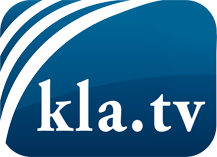 was die Medien nicht verschweigen sollten ...wenig Gehörtes vom Volk, für das Volk ...tägliche News ab 19:45 Uhr auf www.kla.tvDranbleiben lohnt sich!Kostenloses Abonnement mit wöchentlichen News per E-Mail erhalten Sie unter: www.kla.tv/aboSicherheitshinweis:Gegenstimmen werden leider immer weiter zensiert und unterdrückt. Solange wir nicht gemäß den Interessen und Ideologien der Systempresse berichten, müssen wir jederzeit damit rechnen, dass Vorwände gesucht werden, um Kla.TV zu sperren oder zu schaden.Vernetzen Sie sich darum heute noch internetunabhängig!
Klicken Sie hier: www.kla.tv/vernetzungLizenz:    Creative Commons-Lizenz mit Namensnennung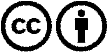 Verbreitung und Wiederaufbereitung ist mit Namensnennung erwünscht! Das Material darf jedoch nicht aus dem Kontext gerissen präsentiert werden. Mit öffentlichen Geldern (GEZ, Serafe, GIS, ...) finanzierte Institutionen ist die Verwendung ohne Rückfrage untersagt. Verstöße können strafrechtlich verfolgt werden.